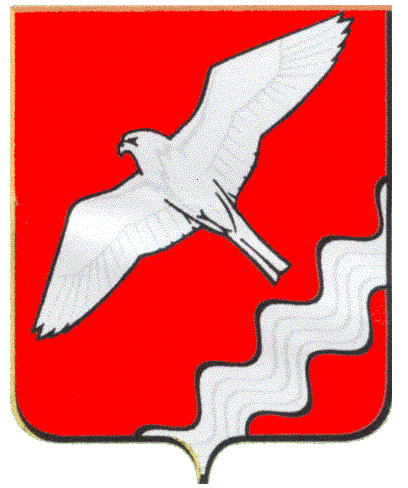 АДМИНИСТРАЦИЯ МУНИЦИПАЛЬНОГО ОБРАЗОВАНИЯ КРАСНОУФИМСКИЙ ОКРУГПОСТАНОВЛЕНИЕот 01.08.2016 г. № 656/1 г. КрасноуфимскВ соответствии с Жилищным кодексом Российской Федерации, Федеральным законом от 27 июля 2010 г. № 210-ФЗ «Об организации предоставления государственных и муниципальных услуг», Федеральным законом от 06 октября 2003 г. № 131-ФЗ «Об общих принципах организации местного самоуправления в Российской Федерации», Постановлением Правительства Российской Федерации от 17.12.2010 № 1050 (ред. 25.08.2015 г.) «О федеральной целевой программы «Жилище» на 2015-2020 годы», руководствуясьст. ст. 28, 31 Устава Муниципального образования Красноуфимский округПОСТАНОВЛЯЮ:1. Утвердить Административный регламент по предоставлению муниципальной услуги «Признание молодых семей нуждающимися в улучшении жилищных условий».(прилагается).2. Опубликовать настоящее постановление в местной газете «Вперед» и разместить на официальном сайте МО Красноуфимский округ.3. Контроль за исполнением настоящего Постановления возложить на заместителя главы Администрации Муниципального образования Красноуфимский округ построительству и ЖКХ Д.А. Петухова.ГлаваАдминистрацииМуниципального образованияКрасноуфимский округ							В.Е. КолосовОб утвержденииАдминистративного регламента попредоставлению муниципальной услуги«Признание молодых семей нуждающимися в улучшении жилищных условий».